Die Europäische UnionArbeitsblätter zum HanisauLand-Spezial „Europäische Union“HintergrundDie Europäische Union (EU) mit ihren 27 Mitgliedstaaten beeinflusst das Leben der mehr als 513 Millionen Menschen, die in ihr leben. Einerseits handelt jeder Mitgliedstaat souverän und hat eigene politische Ziele, andererseits bestehen gemeinsame Ziele, die alle Mitgliedstaaten verbinden. Die EU hat Institutionen geschaffen, die gemeinsame politische Entscheidungen sowie ein Gemeinschaftsgefühl der Menschen als EU-Bürgerinnen und EU-Bürger ermöglichen. Die Bürgerinnen und Bürger der EU tragen selbst dazu bei, dass die EU als Gemeinschaft mündiger Bürgerinnen und Bürger zusammenwächst.  KompetenzerwerbSachkompetenzDie Schülerinnen und Schüler …festigen ihre Kenntnisse über die EU-Mitgliedstaaten, die unterschiedlichen politischen Institutionen und deren Aufgaben.reflektieren darüber, welche Aufgabe ihnen selbst als EU-Bürger/innen zukommt.lernen die Nationalhymnen und Flaggen der EU kennen.MethodenkompetenzDie Schülerinnen und Schüler …arbeiten selbstständig oder mit einem Partner oder einer Partnerin an verschiedenen Sachverhalten.üben sich darin, Informationen aus dem Internet zu recherchieren und in eigenen Worten wiederzugeben.Lernen, Informationen aus dem Internet kritisch zu prüfen und ihre eigene Meinung zu formulieren.UrteilskompetenzDie Schülerinnen und Schüler …setzen sich mit den Zielen der EU auseinander und reflektieren, was sie selbst zum Gelingen beitragen können.Die Europäische Union
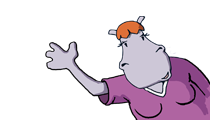  Aufgabe 1: Die Mitgliedstaaten der Europäischen Union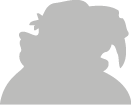 Lies im HanisauLand-Spezial das 1. Kapitel „Die Mitgliedstaaten der EU“. Welche Länder sind Mitglieder der Europäischen Union? Schreibe die Namen der Länder auf.  Aufgabe 2: Die EU-Länder und ihre NationalhymnenHöre dir die Nationalhymnen der Mitgliedstaaten an. Welche der Nationalhymnen gefällt dir am besten? Nenne das Land und begründe deine Wahl. Male die Flagge zu der ausgewählten Nationalhymne in das rechte Feld. Aufgabe 3: Die Institutionen der EURecherchiere im HanisauLand-Spezial im 3. Kapitel „Wer macht die Politik in der Europäischen Union?“. Klicke auch auf den Link „Lexikon“ und lies die Lexikoneinträge zu den Institutionen. Kreuze an, ob die Aussagen richtig oder falsch sind.  Aufgabe 4: Aufgaben der InstitutionenSieh dir im HanisauLand-Spezial „Europäische Union: Rundgang durch die Institutionen“ nochmals alle Institutionen an. Schreibe die passenden Wörter in die Lücken.Das Europaparlament und der ____________________________________ beschließen gemeinsam europäische _______________. Sie kümmern sich um die __________________________________________ und um den ___________________. Der Europäische Rat wird von einem __________________ oder einer _________________ für zweieinhalb Jahre geleitet.Die EU-_____________________ kontrolliert, dass __________________ des Rates der Europäischen Union und des Parlaments umgesetzt werden, und ob die politischen Ziele erreicht wurden. Die Europäische Zentralbank sorgt dafür, dass der Euro seinen _________ behält. Sie ist die Bank aller Staaten, die den ____________ als Währung haben. Aufgabe 5: Beteiligung zählt Wir gehören zu Europa! Alle wahlberechtigten Bürgerinnen und Bürger der Europäischen Union dürfen die Mitglieder des EU-Parlaments wählen. Nenne Gründe, warum es wichtig ist, dass sich viele Menschen aus allen Mitgliedstaaten an der Wahl beteiligen. Sprecht in der Klasse über eure Gründe. LösungsblattAufgabe 1Belgien, Bulgarien, Dänemark, Deutschland, Estland, Finnland, Frankreich, Griechenland, Niederlande, Italien, Irland, Kroatien, Lettland, Litauen, Luxemburg, Malta, Österreich, Polen, Portugal, Rumänien, Schweden, Slowakei, Slowenien, Spanien, Tschechien, Ungarn, ZypernAufgabe 2individuelle LösungAufgabe 3Aufgabe 4Das Europaparlament und der Rat der Europäischen Union beschließen gemeinsam europäische Gesetze. Sie kümmern sich um die Außen- und Sicherheitspolitik und um den Haushaltsplan. Der Europäische Rat wird von einem Präsidenten oder einer Präsidentin für zweieinhalb Jahre geleitet.Die EU-Kommission kontrolliert, dass Beschlüsse des Rates der Europäischen Union umgesetzt werden, und ob die politischen Ziele erreicht wurden. Die Europäische Zentralbank sorgt dafür, dass der Euro seinen Wert behält. Sie ist die Bank aller Staaten, die den Euro als Währung haben.Aufgabe 5Mögliche und zu erwartende Antworten sind: Ich finde es wichtig, weil sich dann viele Menschen am politischen Leben beteiligen und dadurch mitbestimmen, in welche Richtung die Politik der EU geht. Nur durch die Beteiligung an der Wahl kann ich Einfluss darauf nehmen, welche Politik in der EU gemacht wird. ThemaMitgliedstaaten der EU, Institutionen und Aufgaben, Mitwirkung durch WahlbeteiligungFächerSachunterrichtZielgruppe3.-4. Klasse Materialien1 Arbeitsblatt (GS, 4 Seiten) + Lösungsblatt (2 Seiten)richtigfalschDas Europäische Parlament wird alle sieben Jahre von den wahlberechtigten Bürgerinnen und Bürgern der EU gewählt.Die Europäische Kommission setzt sich zusammen aus 26 Kommissarinnen und Kommissaren und der Präsidentin. Sie achtet darauf, dass die Beschlüsse der EU auch durchgesetzt werden. Im Europäische Rat treffen die Staats- und Regierungschefs wichtige politische Entscheidungen.Der Präsident oder die Präsidentin des Europäischen Rates wird vom Europäischen Parlament gewählt.  Die Europäische Union hat einen eigenen Vertreter für die Außenpolitik.Der Europäische Gerichtshof ist das gleiche wie der Europäische Gerichtshof für Menschenrechte.Die Europäische Zentralbank hat ihren Sitz in Frankfurt am Main.Der Europäische Rechnungshof kontrolliert die Finanzen aller Mitgliedsländer.Es können keine weiteren Mitgliedstaaten in die EU aufgenommen werden.richtigfalschDas Europäische Parlament wird alle sieben Jahre von den wahlberechtigten Bürgerinnen und Bürgern der EU gewählt.xDie Europäische Kommission setzt sich zusammen aus 26 Kommissarinnen und Kommissaren und der Präsidentin. Sie achtet darauf, dass die Beschlüsse der EU auch durchgesetzt werden.xIm Europäische Rat treffen die Staats- und Regierungschefs wichtige politische Entscheidungen.xDer Präsident oder die Präsidentin des Europäischen Rates wird vom Europäischen Parlament gewählt.  xDie Europäische Union hat einen eigenen Vertreter für die Außenpolitik.xDer Europäische Gerichtshof ist das gleiche wie der Europäische Gerichtshof für Menschenrechte.xDie Europäische Zentralbank hat ihren Sitz in Frankfurt am Main.xDer Europäische Rechnungshof kontrolliert die Finanzen aller Mitgliedsländer.xEs können keine weiteren Mitgliedstaaten in die EU aufgenommen werden.x